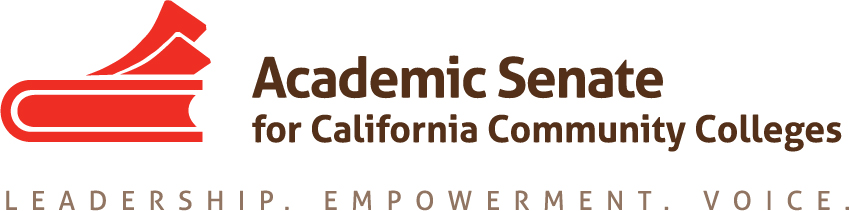 RELATIONS TO LOCAL SENATES COMMITTEEDecember 12, 201712:15 PM – 1:30 PMZoom Teleconference Information
Join from PC, Mac, Linux, iOS or Android: https://zoom.us/j/758498624Or iPhone one-tap : 
    US: +16468769923,,758498624#  or +16699006833,,758498624# 
Or Telephone: 
    Dial(for higher quality, dial a number based on your current location)： 
        US: +1 646 876 9923  or +1 669 900 6833 
    Meeting ID: 758 498 624 

MINUTESCall to Order at 12:18 pm
Present: Rebecca Eikey, Carrie Roberson, & Leigh Ann ShawNote Taker: Rebecca EikeyAdoption of the AgendaApproval of Minutes from October 17, 2017 (by consensus)Meeting Schedule 2017-2018 Teleconference/Phone meetings –March, April, May – Suggestion by Carrie to have possible In-Person meeting in May to plan for upcoming academic year.In-Person meeting(s) – January 17, 2018 – Norco College – ACTION: Rebecca will follow up with the others who could not make today’s Zoom meeting on start time for In-Person meeting in January. Concern about travel times, so the meeting may start at 11 am rather than the proposed 10:30 am. 
Status of Previous Action Items Assigned Tasks Leadership Survey Results- attachment, see belowThe survey sent to the email listserve of academic senate presidents had 42 respondents from 42 of 114 colleges. As to be expected, the majority of the respondents indicated that they have more years experience as senate leaders than the respondents from the Leadership Institute. Similar to the respondents from the Leadership Institute, the majority of respondents indicated that they do not routinely conduct training for their senate members yet the vast majority (in both surveys) indicated that they have access to previous senate leaders at both college and district level. Consistent between both survey respondents was the type of ASCCC Resources that they are most familiar with such as ASCCC website, local senate handbook, publications and institutes/conferences. Yet, for both survey respondent groups, only about 50% access the ASCCC website and related resources. Furthermore, both groups indicated a strong interest in utilizing a group of experienced local senate presidents if available. Leigh Anne discussed how she, Mandy Liang & Michael Berke meet regularly.ACTION: Leigh Anne will work to Mandy and Michael to see if they are interested in collaborating on a possible Rostrum article about this promising practice of local senate leaders getting together to network and collaborate.ACTION: Develop possible breakout session at Spring Plenary to explain more the ASCCC website and amount of information that can be located there (similar to an ASCCC Leadership Institute in Jun 2017) and other best practices for senate leaders (such as described in Leigh Anne’s possible rostrum article, above).The senate president respondents indicated an interest in ASCCC being in contact with UC and CSU senates. The committee wondered if local senates are in contact with local CSU senates or if they should be. Questions around how the UC/CSU senates are involved with state-level work. Discussion about how UC/CSU senate connections may become more important especially around conversations related to guided pathways, C-ID and more.  ACTION: Rebecca will follow up with John Stanskas about this. The survey respondents indicated that they needed more guidance on the following topics: Relationships with Administrators; Senate-Union Relations; and Sign-off & Consultation. The committee discussed that perhaps best practices in these areas can be found via surveys to local senate leaders on how they are working with the implementation of various initiatives, such as SSSP, Equity, Basic Skills, Doing What Matters/Strong Workforce and Guided Pathways. The committee wondered if there were already surveys in place related to faculty and senate involvement in the above initiatives. 
ACTION: Rebecca will follow up with ASCCC to see if surveys in the above areas have been developed. If not, then committee will discuss what elements should be in the new survey. Those that provided comments about the need for specific guidance indicated that they would like guidance on the following topics: General Issues that come up; Increasing diversity in the State Executive Committee; Writing local resolutions; BOT/District Office violations of 10+1, Brown Act, and Policy; relationship building and faculty engagement; nurturing leadership in newer faculty; and Ensuring Senate purview in major initiatives (Guided Pathways, Multiple Measures, etc.). These items were slightly different from the Leadership Institute respondents. The committee wondered if the respondents were interested in “just-in” time guidance or if the guidance would be in another way. Furthermore, the committee discussed that these areas may be related to the topics identified above (Relationships with Administrators; Senate-Union Relations; and Sign-off & Consultation). ACTION: Rebecca will ensure these topics are included as part of the discussion on local senate visits in January. While most respondents indicated no barriers to accessing ASCCC resources, they did indicate concern related to diversity, specifically racial diversity of the ASCCC Executive Committee. ACTION: Rebecca will follow up with ASCCC Executive Committee on this issue as they are developing their next cycle of Strategic Planning.Campus Visits Resources - attachment NOT DISCUSSED (will be focus of January In Person meeting.)
Fall 2017 Assigned Resolutions13.03 F17 Faculty Involvement in Financial Recovery PlansThe committee wondered if this resolution overlaps with Accreditation and the work of the Accreditation Committee. Should this resolution be assigned to that committee? Should the author of the resolution be asked to write an article about “Lessons Learned” for ASCCC Rostrum?ACTION: Rebecca will follow up with Ginni May on Accreditation Committee work.17.04 F17 Support for Academic Senate Leadership TrainingThe committee thought perhaps an article could be written, but concern about how effective the article would be for local senates in need of resources. 17.01 F17 Faculty Involvement in Scheduling Classes17.05 F17 Academic Senate Role in Appointing Faculty for Guided Pathways Framework Design and Implementation17.06 F17 Support for Local Academic Senates in Committing to a Guided Pathways FrameworkThe committee discussed how the above three overlapped with the work of the Guided Pathways Taskforce and need to collaborate there. Similar to item (b), the committee wondered if writing rostrum articles would be sufficient to see change in the field. Perhaps, the message of these resolutions (in addition to b) could best be served through presentations not only at ASCCC events, but at other system partner events, specifically CEO/League, CSSO, CIO, and CBO groups. ACTION: Rebecca will follow up with Julie Bruno about possible presentations at system partner events. ACTION: Carrie will ensure the intent of the above resolutions are addressed in the materials and resources the GP Taskforce is developing for the field. Announcements and EventsJanuary 4, 2018: Rostrum Articles due ASCCC Executive Committee Meeting, January 12-13, 2017 ASCCC Executive Committee Meeting, February 2-3, 2017Adjournment 1:07 pmStatus of Previous Action ItemsIn Progress 1. Leadership Survey 2. Short Term/Long Term Planning – Campus Visit ResourcesCompleted 1. October 2017 Rostrum Article related to Spring 2015 Resolution 17.04 “Collegial Consultation with Local Senates on Student Learning Outcomes Policies and Procedures